Champ d’apprentissage n° 2 : Adapter son déplacement à des environnements variés et/ou incertainsAPSA : _ _ _ _ _ _ _ _ _ _ _ _ _ _ _ _ _   Nationale       Académique        ÉtablissementSituation d’évaluation de fin de séquence n° 1 : notée sur 12 points										Un abandon ou un dépassement important de la durée de l’épreuve lorsque celle-ci est fixée doit être considéré comme un indicateur d’un choix d’itinéraire inapproprié de l’élève (degré 1 de l’AFLP).Par exemple délai de conception du projet de déplacement, modalités de régulation du projet initial, possibilités d’itinéraires de réchappe, nombre d’essais ou de points de repos, modes de progression (escalade en moulinette, corde tendue, moulinette avec corde molle, , moulinette avec corde molle et assurage dynamique, mouli-tête…)Pour l’AFLP1, l’évaluateur positionne l’élève dans un degré puis ajuste la note en fonction du niveau de difficulté/ complexité de l’itinéraire réalisé par l’élève (par exemple cotation de la voie en escalade)Évaluation au fil de la séquence : notée / 8 points														Au fil de la séquence : 8 pointsSeuls deux AFLP seront retenus par l’équipe pédagogique pour constituer cette partie de la note sur 8 pointsLes points de chaque AFLP seront répartis sur les 4 degrés de positionnement. Modalités :L’enseignant de la classe retient le meilleur degré d’acquisition atteint par l’élève au cours de la séquence sur chacun des deux AFLP retenus par l’équipe pédagogique.Avant l’évaluation de fin de séquence, le candidat choisit la répartition des points qu’il souhaite attribuer pour chacun de ces 2 AFLP. Il doit répartir ces 8 points avec un minimum de 2 points pour un AFLP. Trois choix sont possibles : 4-4 / 6-2 / 2-6. Le passage du degré 2 au degré 3 permet l’attribution de la moitié des points dévolus à l’AFLP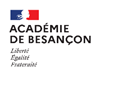 	Etablissement : 	Ville : 	RNE : Référentiel Bac ProfessionnelPrincipes d’élaboration de l’épreuve :L’épreuve engage le candidat à choisir et réaliser un itinéraire adapté à son niveau, à partir de l’analyse des caractéristiques du milieu et de ses propres ressources. Elle offre différents choix possibles de niveau de difficulté ou de complexité de l’itinéraire (par exemple, cotation des voies en escalade, cotation des balises en course d’orientation, difficulté variable du parcours en sauvetage aquatique ou en VTT, etc.) et se déroule dans le cadre d’une durée ou de distances définies, suffisantes pour permettre à l’élève de révéler par sa conduite les compétences acquises (1). L’épreuve présente une variété d’itinéraires qui nécessitent de mener le jour de l’évaluation, seul ou à plusieurs, une analyse sur la pertinence du choix d’itinéraire retenu - Elle intègre impérativement les éléments et conditions nécessaires à un engagement sécurisé dans la pratique dans un contexte de coopération L’épreuve prévoit et définit des formes d’aide (2) nécessaires à l’expression des compétences des élèves, leur permettant de s’engager et de réguler si nécessaire leur projet d’itinéraire. Lorsque des modalités collectives et individuelles d’épreuves sont proposées, l’élève choisit celle dans laquelle il souhaite passer son épreuve (la notation reste quant à elle posée de manière individuelle). L’évaluation tient compte des différences filles-garçons.Choix de l’équipe pédagogique : Description précise de l’épreuve du contexte (temps imparti, choix d’itinéraires possibles, formes d’aide, choix possibles pour l’élève, degré de difficulté, différence filles vs garçons.)  / AFLP 3-4-5 6 retenus dans l’APSA / temporalité des évaluations pour les AFLP 3-4-5-6 proposés / description des choix pour les élèves .../12 pointsDegré 1Degré 2Degré 3Degré 4AFLP1 – Anticiper et planifier son itinéraire pour concevoir et conduire dans sa totalité un projet de déplacement Descripteurs :Note sur 7 pointsDe 0 à 1 ptDe 1,5 à 3 ptsDe 3,5  à 5 ptsDe 5,5 à 7 ptsAjustement de la note en fonction du niveau de difficulté/complexité de l’itinéraireItinéraire non réalisé, impossibilité d’estimer la difficultéCoefficient de difficulté de l’itinéraireCoefficient de difficulté de l’itinéraireCoefficient de difficulté de l’itinéraireAFLP2 – Mobiliser des techniques efficaces pour adapter et optimiser son déplacement aux caractéristiques du milieu.Descripteurs : Note sur 5 pointsDe 0 à 0,5 ptsDe 1 à 2 ptsDe 2,5 à 4 ptsDe 4,5 à 5 ptsDegré 1Degré 1Degré 1Degré 2Degré 2Degré 2Degré 3Degré 3Degré 3Degré 4Degré 4Degré 4Repères d’évaluation de l’AFLP 3 :Analyser sa prestation pour comprendre les alternatives possibles et ajuster son projet en fonction de ses ressources et de celles du milieu.Eléments à évaluer :Repères d’évaluation de l’AFLP 3 :Analyser sa prestation pour comprendre les alternatives possibles et ajuster son projet en fonction de ses ressources et de celles du milieu.Eléments à évaluer :Repères d’évaluation de l’AFLP 3 :Analyser sa prestation pour comprendre les alternatives possibles et ajuster son projet en fonction de ses ressources et de celles du milieu.Eléments à évaluer :2 pts4 pts6 pts2 pts4 pts6 pts2 pts4 pts6 pts2 pts4 pts6 pts2 pts4 pts6 ptsRepères d’évaluation de l’AFLP 3 :Analyser sa prestation pour comprendre les alternatives possibles et ajuster son projet en fonction de ses ressources et de celles du milieu.Eléments à évaluer :Repères d’évaluation de l’AFLP 3 :Analyser sa prestation pour comprendre les alternatives possibles et ajuster son projet en fonction de ses ressources et de celles du milieu.Eléments à évaluer :Repères d’évaluation de l’AFLP 3 :Analyser sa prestation pour comprendre les alternatives possibles et ajuster son projet en fonction de ses ressources et de celles du milieu.Eléments à évaluer :2 pts4 pts6 pts2 pts4 pts6 pts2 pts4 pts6 pts2 pts4 pts6 pts2 pts4 pts6 ptsRepères d’évaluation de l’AFLP 5 : Se préparer et maintenir un engagement optimal permettant de garder sa lucidité tout au long de son parcours pour pouvoir réévaluer son itinéraire ou renoncer le cas échéant.Eléments à évaluer :Repères d’évaluation de l’AFLP 5 : Se préparer et maintenir un engagement optimal permettant de garder sa lucidité tout au long de son parcours pour pouvoir réévaluer son itinéraire ou renoncer le cas échéant.Eléments à évaluer :Repères d’évaluation de l’AFLP 5 : Se préparer et maintenir un engagement optimal permettant de garder sa lucidité tout au long de son parcours pour pouvoir réévaluer son itinéraire ou renoncer le cas échéant.Eléments à évaluer :2 pts4 pts6 pts2 pts4 pts6 pts2 pts4 pts6 pts2 pts4 pts6 pts2 pts4 pts6 ptsRepères d’évaluation de l’AFLP 6 : Respecter et faire respecter la réglementation et les procédures d’urgence pour les mettre en œuvre dans les différents environnements de pratique.Eléments à évaluer :Repères d’évaluation de l’AFLP 6 : Respecter et faire respecter la réglementation et les procédures d’urgence pour les mettre en œuvre dans les différents environnements de pratique.Eléments à évaluer :Repères d’évaluation de l’AFLP 6 : Respecter et faire respecter la réglementation et les procédures d’urgence pour les mettre en œuvre dans les différents environnements de pratique.Eléments à évaluer :2 pts4 pts6 pts2 pts4 pts6 pts2 pts4 pts6 pts2 pts4 pts6 pts2 pts4 pts6 pts